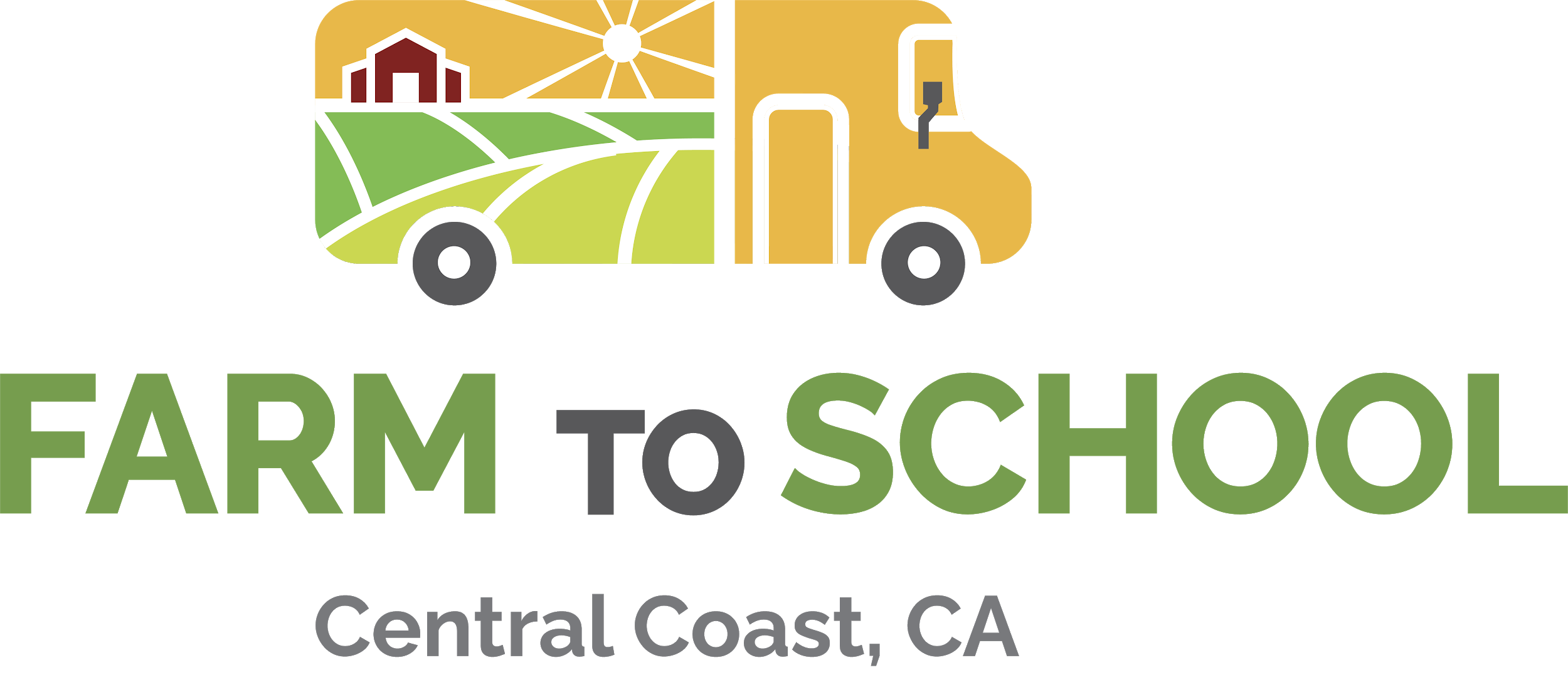 Vendor Response Form - Produce with Geographic Preference Vendors please fill out this form.Farm (Granja) __________________________________________________Contact (Nombre del contacto)______________________________________Address (Direcion)_______________________________________________Email  (Correo) __________________________________________________Phone (Numero de telefono)_________________________________________Vendors will be excellent candidates for our program if they meet ALL the criteria listed below., and good candidates if they meet MOST of the criteria listed below. Responses will be evaluated based on meeting the criteria below and the lowest prices.(Los granjeros serán excelentes candidatos para nuestro programa si cumplen CON TODOS los criterios que se enumeran a continuación, y buenos candidatos si cumplen LA MAYORÍA de los criterios que se enumeran a continuación. Las respuestas se evaluarán en función del cumplimiento de los criterios que figuran a continuación y de los precios más bajos.)Accounts will be awarded preference points based on: price, geographic location of the farm, and answers provided in the below survey. Those accounts with the highest points are most likely to secure orders from school districts.(Las cuentas recibirán puntos de preferencia basados en: precio, ubicación geográfica de la granja, y las respuestas proporcionadas en la siguiente encuesta. Las cuentas con los puntos más altos tienen más probabilidades de obtener órdenes de los distritos escolares.)Please check Yes or No to the questions below. (Por favor, marque ‘Si’ o ‘No’ a las preguntas abajo.)Notification criteria: All vendors will receive a notification letter via email informing them of purchase orders.(Los granjeros recibirán notificación de venta por correo.)In some instances, multiple vendors may be awarded a portion of the product quoted to better meet the school/district needs.(En algunos casos, las escuelas compraran el mismo producto de varios granjeros para alcanzar la cantidad requerida.)A general outline of the ordering and delivery process will also be included.(Se puede anticipar un resumen del proceso de pedidos y entregas de las escuelas.)Timeline:Ideally, quote submissions will be returned: 2 weeks within receipt of vendor packet (this document + Product Availability Calendar + W9)(Por favor, devuelva los documentos: 2 semanas después de recibirlos (incluyen este documento, El Calendario de Productos, y el W9)Decisions made by and communicated by: Each School District to which the farmer makes sales(Decisiones de compras estarán comunicadas por: Cada distrito escolar con quien se venda productosOrders may be placed as early as: 2 weeks after completed and approved vendor packet(Entregas pueden estar pedidas : 2 semanas después de recibir los documentos.)Please return paperwork to (Por favor, devuelva los documentos a):Farm to School Coordinatorclaire@slowmoneyslo.org805-440-1543Buy American: The Buy American provision requirements. Section 104(d) of the William F. Goodling Child Nutrition Reauthorization Act of 1998 (Public Law 105-336) added a provision, Section 12(n) to the NSLA (42 USC 1760(n)), requiring school food authorities (SFAs) to purchase, to the maximum extent practicable, domestic commodity or product.Total pointsPuntos totales100%100 ptsPrice pointsPuntos del precio50%Up to 50 ptsGeographic location pointsPuntos de ubicación geográfica40%Up to 40 ptsWithin district’s county = 40 ptsDentro del condado del distritoWithin CA = 20 ptsDentro de CaliforniaWithin USA = 0 ptsDentro de EEUUSurvey results pointsPuntos de resultados de la encuesta10%Up to 10 ptsAll ‘yes’ response = 10 pts‘Si’ para todas las preguntasAre you willing to host student farm visits or participate in school taste tests occasionally?Usted estaría disponible a dar recorridos de su granja a los estudiantes o participar en actividades de prueba de sabor de vez en cuando?Yes/Si__No __Do you have a food safety plan and liability insurance?¿Tiene usted un plan de seguridad de alimentos y el seguro de responsabilidad civil?Yes/Si__  No __Vendor can indicate farm of origin produce on box and invoice?Puede indicar la granja de origen en las cajas de productos en en la factura?Yes/Si__No __Vendor can share (digital) logo and/or photos for lunch line when available.Tiene usted un logotipo y/o fotos de su granja que puede compartir con las escuelas?Yes/Si__No __Vendor will indicate how orders will be taken - online, phone, etc.Usted indicará cómo se tomará los pedidos - por correo, teléfono, etc?Yes/Si__No __Invoices need to be made out to each school's account and will be paid following approval at the school district.Cada distrito necesita su propia factura. Después de la autorización, el distrito mandara el pago.Yes/Si__No __Vendor has policies in place for returns of products and/or receive credit that is not in compliance with the specifications?Usted tiene metodo de aceptar devuelvas y/o créditos para cualquier producto que no alcance las especificaciones?Yes/Si__No __Vendor can deliver products on a             weekly or bi-monthly         basis to each school district (school will list desired frequency)Usted puede entregar productos    cada semana o dos veces cada mes   a cada distrito escolar?       Yes/Si__No __Vendor can deliver products to multiple sites within a school district (if needed).Usted puede entregar productos a algunas escuelas dentro del distrito (si es necesario)?Yes/Si__No __Vendor can supply products to all accounts (listed in solicitation.) Usted puede proveer productos a varios distritos escolares si varios pidan productos?Yes/Si__No __To which districts are you able to deliver?¿A cuáles distritos escolares puede entregar?Orcutt __                         Cambria __Santa Maria __               Atascadero __   Guadalupe__                  Templeton __Arroyo Grande __           Paso Robles __San Luis Obispo __        Shandon __                                       San Miguel ___